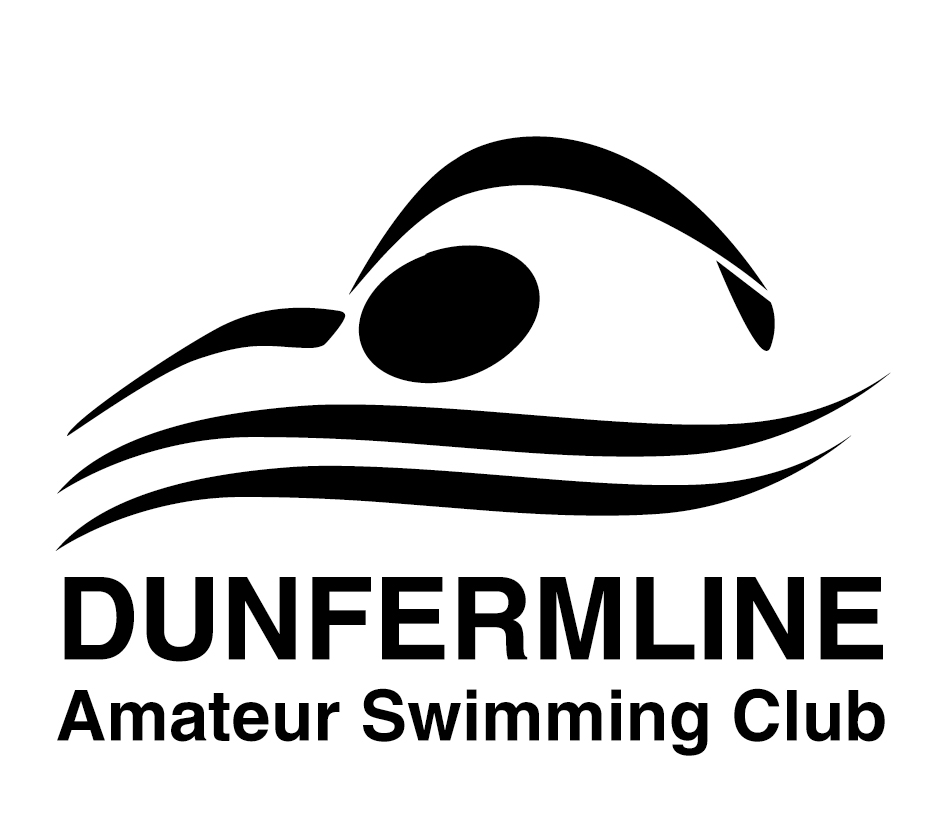 General InformationEvents ScheduleDateSunday 21 April 2024VenueMichael Woods Sport and Leisure Centre, Glenrothes, Fife, KY6 2RDAge groups8 years, 9 years, 10 years and 11 yearsAgesAs at 21 April 2024Events25m Fly, 50m Back, Breast, Free and 100IM (8 & 9 years) 50m Fly, Back, Breast, Free and 100 IM for (10  & 11 years)Relays;  Mixed 4x50 freestyle relay 8-9 yrs and 10-11 yrs TimeSession 1; 8 & 9 Years - Warm up 8.30. Start at 9:30Session 2; 10 & 11 Years - Warm up 12:30 Start at 13:00Entry fees£6.00 per individual 25m or 50m event£7.00 per individual 100m event£8.00 per relay eventAwardsIndividual events - medals for 1st -3rd flashes for 4th – 6th Relay events - medals for 1st -3rd  Best boy and girl awards in each age group.Coaches lunchesBuffet lunch provided for coaches attending all day. Please email name and club to President@dasc-swim.co.uk by 15th April 2024. Closing date:Noon, Sun 24th March 2024.Meet RulesMeet RulesGeneralIt is the responsibility of each club to ensure that its swimmers are aware of the meet rules and guidelines. SASA RulesThe meet shall be held under SASA rules.SASARegistrationAll swimmers of Scottish clubs must have a current SASA registration number. (Swimmers from non-Scottish clubs must be registered with their governing body).AgeAge as on the day of the competitionPool8 lane 25 metre with anti-wave lane ropes.TimingElectronic timing will be in operation. In the event of electronic failure, back-up manual timing will be used.DivingEventsTransgender/Non-binarySafeguardingSwimmers, coaches and team managers must ensure that swimmers can dive safely as prescribed in current/planned legislation. Where events start at the shallow end swimmers will start in the water, as advised by the meet referee.The Scottish Swimming Transgender & Non-Binary Competition Policy was implemented on 1st January 2024. The policy and FAQs can be found HERE. Any policy related matters that arise during the event should be reported to and will be recorded by the Meet Convenor/Lead Referee and these matters will be communicated to and managed post event by the relevant Scottish Swimming Staff. At no point will members be challenged on the day of a competition with any matters being resolved post event. By entering the Female category, athletes are therefore confirming their birth sex is female and are eligible to compete in the Female category. Safeguarding The primary safeguarding point of contact for the event in relation to wellbeing & protection matters or accidents is the Meet Organiser. The secondary point of contact is the Scottish Swimming Safeguarding Manager.Photography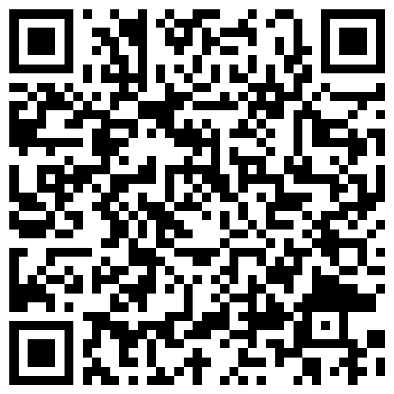 Controlling the Use of Photographic EquipmentThe meet organisers are well aware of the wide range of devices including mobile telephones which have photographic and filming capabilities.  This enables the capture of both static and moving images.  It should be acknowledged that the majority of images taken within Scottish Swimming licensed meets are appropriate and taken in good faith.  However, images of children and adults can be misused, and sharing images widely without consent may betray a confidence or identity of a child or adult, which could present a risk of harm to that individual if common sense procedures are not followed.Parents and carers of participants under the age of 18 who wish to take images are requested to focus on their own children as much as reasonably possible and to avoid including other children in images, particularly if those images are being shared with family and friends or through social media platforms.Whilst it is acknowledged that parents/carers wish to celebrate the achievements of their own children when taking part in aquatic events, it should be recognised and respected that other parents/carers may not wish for their child’s images to be taken and shared in this way.The meet organisers are committed to ensuring that all children who participate in this meet are able to take part in an enjoyable, safe environment and be safeguarded form harm.  If there are any child safeguarding concerns at the event please contact the Events Convenor immediately to disclose your concerns.  Please scan the QR code to read the Scottish Swimming wellbeing statementEntriesEntry SecretaryHeather McIntyre The Bungalow, Carslogie Road, Cupar, KY15 4HY Tel: 01334 656559 Email: heathermcintyre2000@gmail.comEntry FileEntries should be made by Hy-Tek file. Please request entry file from the Entry Secretary Heather McIntyre heathermcintyre2000@gmail.com quoting club, name, address and telephone number. Completed entries should then be returned by email, along with electronic copy of the summary sheet.Closing DateNoon, Sun 24th March 2024.WithdrawalsWithdrawals must be made by 1200 noon on Wednesday 17th April 2024. The start sheet will be issued on Friday 19th April 2024 by email. NO WITHDRAWALS on the day. No refunds will be given for withdrawals after the deadline.The promoters reserve the right to restrict entries. Entries will be accepted on a time basis. Clubs should ensure that times submitted are correct.  Rejected entries will be refunded in full.Draft ProgrammeA draft programme detailing acceptances will be circulated by e-mail as soon as possible after the closing date for entries. There are no refunds for entries withdrawn after the draft programme is prepared. MiscellaneousThe Meet will be a Level 3 event.The venue has a cafeteria and vending machines. Michael Woods Centre provides good spectator accommodation, and there are ample parking facilities.There will be tombola/fundraising activities.The Promoters reserve the right to exclude or refuse admission to any competitor team or official.Glassware is not permitted in the shower areas or poolside.Neither the host swimming club nor the Fife Sports and Leisure Trust can be held responsible for the loss or damage to swimmers, team staff’s or spectator’s property.  Swimmers are advised to secure property in the lockers provided and not to leave belongings unattended.Out-with the pool area, swimmers should wear dry clothing and footwear at all times.Outdoor footwear must not be worn on the poolside.Anything not covered above or in the event programme will be at the promoter’s discretion.The organisers reserve the right to vary the conditions as necessary. Technical officials are asked to make themselves available for assistance on the day. Please indicate on the Entry FormMiscellaneousThe Meet will be a Level 3 event.The venue has a cafeteria and vending machines. Michael Woods Centre provides good spectator accommodation, and there are ample parking facilities.There will be tombola/fundraising activities.The Promoters reserve the right to exclude or refuse admission to any competitor team or official.Glassware is not permitted in the shower areas or poolside.Neither the host swimming club nor the Fife Sports and Leisure Trust can be held responsible for the loss or damage to swimmers, team staff’s or spectator’s property.  Swimmers are advised to secure property in the lockers provided and not to leave belongings unattended.Out-with the pool area, swimmers should wear dry clothing and footwear at all times.Outdoor footwear must not be worn on the poolside.Anything not covered above or in the event programme will be at the promoter’s discretion.The organisers reserve the right to vary the conditions as necessary. Technical officials are asked to make themselves available for assistance on the day. Please indicate on the Entry FormSession 1   WARM UP 8:30START 9:30101Female8 years 100 IMSession 1   WARM UP 8:30START 9:30102Male & Open8 years 100 IMSession 1   WARM UP 8:30START 9:30103Female9 years 100 IMSession 1   WARM UP 8:30START 9:30104Male & Open9 years 100 IMSession 1   WARM UP 8:30START 9:30105Female8 years 50 m backstrokeSession 1   WARM UP 8:30START 9:30106Male & Open8 years 50 m backstrokeSession 1   WARM UP 8:30START 9:30107Female9 years 50 m backstrokeSession 1   WARM UP 8:30START 9:30108Male & Open9 years 50 m backstrokeSession 1   WARM UP 8:30START 9:30109Female8 years 50 m breaststrokeSession 1   WARM UP 8:30START 9:30110Male & Open8 years 50 m breaststrokeSession 1   WARM UP 8:30START 9:30111Female9 years 50m breaststrokeSession 1   WARM UP 8:30START 9:30112Male & Open9 years 50 m breaststrokeSession 1   WARM UP 8:30START 9:30113Female8 years 25 m butterflySession 1   WARM UP 8:30START 9:30114Male & Open8 years 25 m butterflySession 1   WARM UP 8:30START 9:30115Female9 years 25 m butterflySession 1   WARM UP 8:30START 9:30116Male & Open9 years 25 m butterflySession 1   WARM UP 8:30START 9:30117Female8 years 50 m freestyleSession 1   WARM UP 8:30START 9:30118Male & Open8 years 50 m freestyleSession 1   WARM UP 8:30START 9:30119Female9 years 50 m freestyleSession 1   WARM UP 8:30START 9:30120Male & Open9 years 50 m freestyleSession 1   WARM UP 8:30START 9:30121Mixed4 x 50m 8-9 years mixed Male & Open and Female freestyle relay Session 2   WARM UP 12:30START13:00201Male & Open10 years 100 IMSession 2   WARM UP 12:30START13:00202Female10 years 100 IMSession 2   WARM UP 12:30START13:00203Male & Open11 years 100 IMSession 2   WARM UP 12:30START13:00204Female11 years 100 IMSession 2   WARM UP 12:30START13:00205Male & Open10 years 50 m backstrokeSession 2   WARM UP 12:30START13:00206Female10 years 50 m backstrokeSession 2   WARM UP 12:30START13:00207Male & Open11 years 50 m backstrokeSession 2   WARM UP 12:30START13:00208Female11 years 50 m backstrokeSession 2   WARM UP 12:30START13:00209Male & Open10 years 50 m breaststrokeSession 2   WARM UP 12:30START13:00210Female10 years 50 m breaststrokeSession 2   WARM UP 12:30START13:00211Male & Open11 years 50 m breaststrokeSession 2   WARM UP 12:30START13:00212Female11 years 50 m breaststrokeSession 2   WARM UP 12:30START13:00213Male & Open10 years 50 m butterflySession 2   WARM UP 12:30START13:00214Female10 years 50 m butterflySession 2   WARM UP 12:30START13:00215Male & Open11 years 50 m butterflySession 2   WARM UP 12:30START13:00216Female11 years 50 m butterflySession 2   WARM UP 12:30START13:00217Male & Open10 years 50 m freestyleSession 2   WARM UP 12:30START13:00218Female10 years 50 m freestyleSession 2   WARM UP 12:30START13:00219Male & Open11 years 50 m freestyleSession 2   WARM UP 12:30START13:00220Female11 years 50 m freestyleSession 2   WARM UP 12:30START13:00221Mixed4 x 50m 10-11 years mixed Male & Open and Female freestyle relayDunfermline ASC Junior Sprint Gala – 21 April 2024.Dunfermline ASC Junior Sprint Gala – 21 April 2024.Dunfermline ASC Junior Sprint Gala – 21 April 2024.Dunfermline ASC Junior Sprint Gala – 21 April 2024.Dunfermline ASC Junior Sprint Gala – 21 April 2024.Dunfermline ASC Junior Sprint Gala – 21 April 2024.Dunfermline ASC Junior Sprint Gala – 21 April 2024.Dunfermline ASC Junior Sprint Gala – 21 April 2024.Dunfermline ASC Junior Sprint Gala – 21 April 2024.Dunfermline ASC Junior Sprint Gala – 21 April 2024.Summary Entry Form (for completion and return)Summary Entry Form (for completion and return)Summary Entry Form (for completion and return)Summary Entry Form (for completion and return)Summary Entry Form (for completion and return)Summary Entry Form (for completion and return)Summary Entry Form (for completion and return)Summary Entry Form (for completion and return)Summary Entry Form (for completion and return)Summary Entry Form (for completion and return)This form must be completed and returned to the Entry SecretaryThis form must be completed and returned to the Entry SecretaryThis form must be completed and returned to the Entry SecretaryThis form must be completed and returned to the Entry SecretaryThis form must be completed and returned to the Entry SecretaryThis form must be completed and returned to the Entry SecretaryThis form must be completed and returned to the Entry SecretaryThis form must be completed and returned to the Entry SecretaryThis form must be completed and returned to the Entry SecretaryThis form must be completed and returned to the Entry SecretaryClub NameContact NameAddressTelephone NoEmail AddressNumber of 25m/50m entries@ £6.00 each@ £6.00 each@ £6.00 each£££Number of 100m entries@ £7.00 each@ £7.00 each@ £7.00 each£££Number of relay entries@ £8.00 each@ £8.00 each@ £8.00 each£££Coach Lunch TicketsEmail president@dasc-swim.co.ukEmail president@dasc-swim.co.ukEmail president@dasc-swim.co.ukBuffet lunch provided on the day for coaches attending whole day. Buffet lunch provided on the day for coaches attending whole day. Buffet lunch provided on the day for coaches attending whole day. Please send your name and club by 10th April 2024.Please send your name and club by 10th April 2024.Please send your name and club by 10th April 2024.Total amount enclosedTotal amount enclosedTotal amount enclosedTotal amount enclosedTotal amount enclosedTotal amount enclosedTotal amount enclosed£££I confirm that all swimmers have paid their SASA membership fee for 2024/25I confirm that all swimmers have paid their SASA membership fee for 2024/25I confirm that all swimmers have paid their SASA membership fee for 2024/25I confirm that all swimmers have paid their SASA membership fee for 2024/25I confirm that all swimmers have paid their SASA membership fee for 2024/25I confirm that all swimmers have paid their SASA membership fee for 2024/25I confirm that all swimmers have paid their SASA membership fee for 2024/25I confirm that all swimmers have paid their SASA membership fee for 2024/25I confirm that all swimmers have paid their SASA membership fee for 2024/25I confirm that all swimmers have paid their SASA membership fee for 2024/25SignedPosition in clubPlease pay by Bank Transfer “Dunfermline ASC” Sort Code: 80-06-55  Account: 00292172 with your club as reference.Please attach an electronic copy of this form to the Hy-Tek Entry Return.Return this form with payment to the Entry SecretaryPlease pay by Bank Transfer “Dunfermline ASC” Sort Code: 80-06-55  Account: 00292172 with your club as reference.Please attach an electronic copy of this form to the Hy-Tek Entry Return.Return this form with payment to the Entry SecretaryPlease pay by Bank Transfer “Dunfermline ASC” Sort Code: 80-06-55  Account: 00292172 with your club as reference.Please attach an electronic copy of this form to the Hy-Tek Entry Return.Return this form with payment to the Entry SecretaryPlease pay by Bank Transfer “Dunfermline ASC” Sort Code: 80-06-55  Account: 00292172 with your club as reference.Please attach an electronic copy of this form to the Hy-Tek Entry Return.Return this form with payment to the Entry SecretaryPlease pay by Bank Transfer “Dunfermline ASC” Sort Code: 80-06-55  Account: 00292172 with your club as reference.Please attach an electronic copy of this form to the Hy-Tek Entry Return.Return this form with payment to the Entry SecretaryPlease pay by Bank Transfer “Dunfermline ASC” Sort Code: 80-06-55  Account: 00292172 with your club as reference.Please attach an electronic copy of this form to the Hy-Tek Entry Return.Return this form with payment to the Entry SecretaryPlease pay by Bank Transfer “Dunfermline ASC” Sort Code: 80-06-55  Account: 00292172 with your club as reference.Please attach an electronic copy of this form to the Hy-Tek Entry Return.Return this form with payment to the Entry SecretaryPlease pay by Bank Transfer “Dunfermline ASC” Sort Code: 80-06-55  Account: 00292172 with your club as reference.Please attach an electronic copy of this form to the Hy-Tek Entry Return.Return this form with payment to the Entry SecretaryPlease pay by Bank Transfer “Dunfermline ASC” Sort Code: 80-06-55  Account: 00292172 with your club as reference.Please attach an electronic copy of this form to the Hy-Tek Entry Return.Return this form with payment to the Entry SecretaryPlease pay by Bank Transfer “Dunfermline ASC” Sort Code: 80-06-55  Account: 00292172 with your club as reference.Please attach an electronic copy of this form to the Hy-Tek Entry Return.Return this form with payment to the Entry SecretaryTechnical OfficialsTechnical OfficialsTechnical OfficialsTechnical OfficialsTechnical OfficialsTechnical OfficialsTechnical OfficialsTechnical OfficialsTechnical OfficialsTechnical OfficialsNameNameNameTK or JudgeTK or JudgeNameNameNameNameTK or Judge